В феврале и марте 2016 г. учителем-логопедом Бурдиной Ю.П. были показаны открытые занятия с детьми с логопункта для родителей.Успех коррекционной работы по преодолению речевых нарушений во многом зависит от родителей, которые в состоянии все знания, речевые навыки и умения детей, полученные во время занятий с логопедом, закрепить в повседневной жизни. Задача учителя-логопеда состоит в том, чтобы помочь родителям осознать свою роль в процессе развития ребенка, вооружить определенными знаниями и умениями для выполнения домашней работы с детьми. 

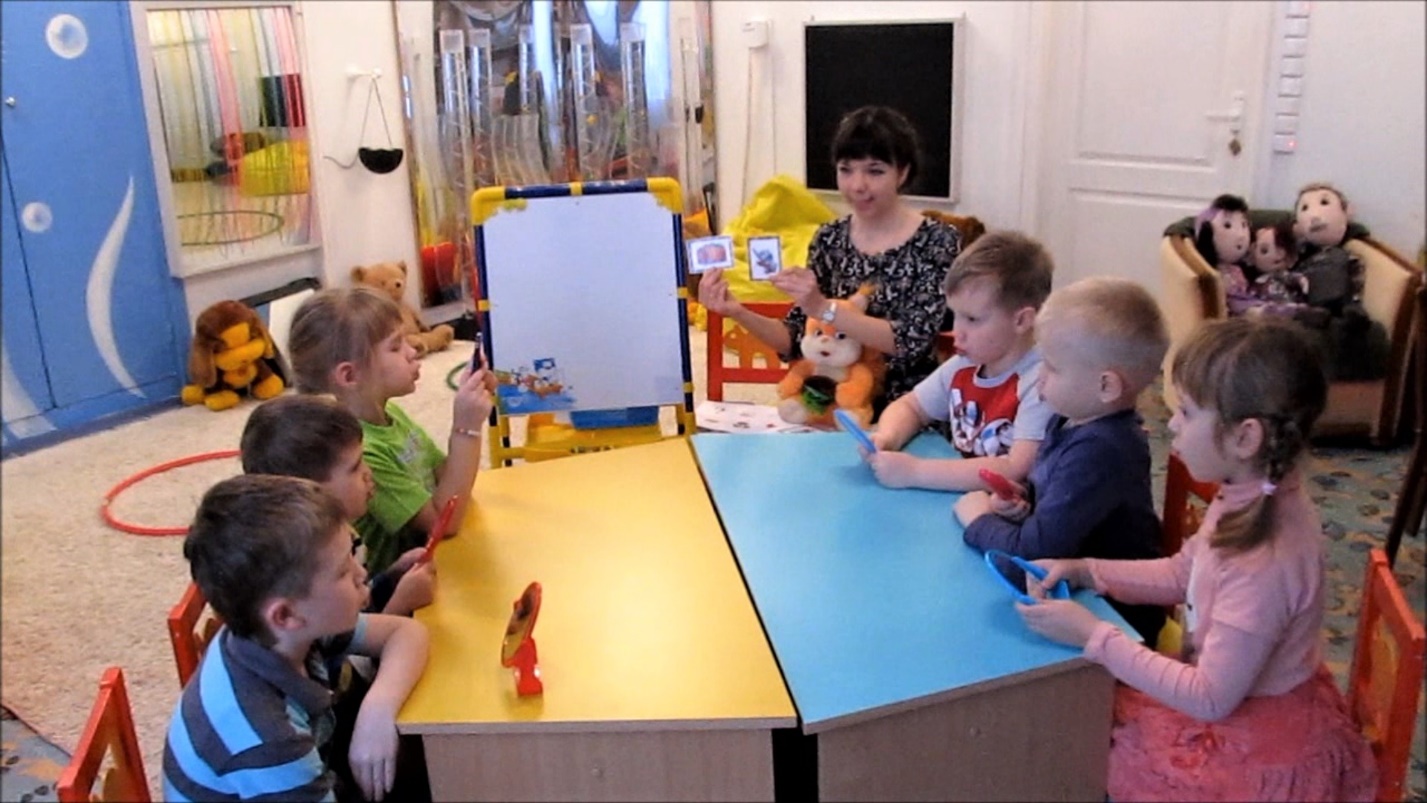 